ABC-123: Policy Title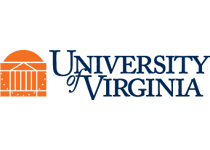 
Policy Type: University
Contact Office:		
Oversight Executive:		
Applies To:		`		Table of Contents (optional):Reason for Policy:Definition of Terms:Policy Statement:Procedures (link? body? access? forms? internal controls):Related Information (Related Policies etc.; also Published in…):Policy Background (includes Revision History + Approval Date + Review Date + Retired Date, Supersedes, Superseded by…):